Why do solutions form or not form?Station 1: Polar vs NonpolarNotes1. What is the definition of polarity? __________________________________________________________________________________________________________________________________________________________________________2. What is a polar molecule?__________________________________________________________________________________________________________________________________________________________________________	a. Example of polar molecule: b. Draw the line(s) of symmetry in this molecule.3. What is a nonpolar molecule?__________________________________________________________________________________________________________________________________________________________________________	a. Example of nonpolar molecule: b. Draw the line(s) of symmetry in this molecule.Draw the Lewis dot diagrams for the following molecules and identify the molecules as polar or nonpolar.Multiple Choice StrategiesRead the directions above the question completely and carefullyRead the entire question at least twiceRead all the choices  completely and carefullyFocus on the main concepts. What is the question asking you?Process of eliminationEliminate what you definitely know as incorrectFocus on what is most plausibleGo with your first instinctLook for and underline the key words in the answers that make similar answers different or oppositeIncrease and decreaseWatch out for questions with “only” in itRead  and look for key information in the text and visual stimulusNames, labels, processes, categoriesNumerical values, arrows, symbolsSymbolic representation------------------------------------------------------------------------------------------------------------------------------------------Check for understanding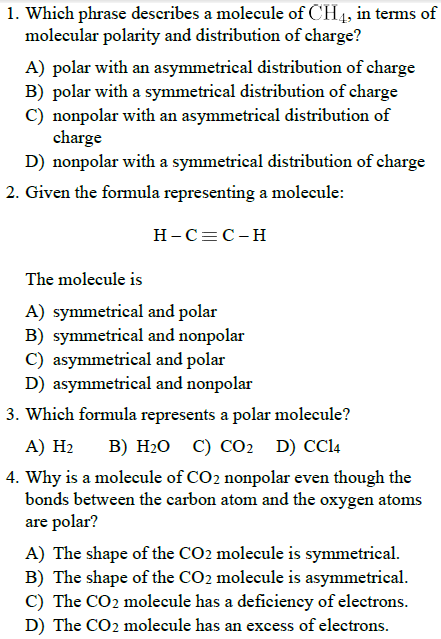 Station 2: Intermolecular Forces and Rates of SolutionNotes1. What is the definition of intermolecular force? __________________________________________________________________________________________________________________________________________________________________________2. What does the prefix “inter-“ stand for? ___________________________3. What is hydrogen bonding?__________________________________________________________________________________________________________________________________________________________________________4. Draw a particle diagram that illustrates hydrogen bonding between at least 5 water molecules.5. Explain how the following factors affect the rate of a solution?Size of particles: ____________________________________________________________________________________________________________________________________________________________	Stirring:____________________________________________________________________________________________________________________________________________________________	Amount of solute already dissolved:____________________________________________________________________________________________________________________________________________________________	Temperature: ____________________________________________________________________________________________________________________________________________________________Multiple Choice StrategiesRead the directions above the question completely and carefullyRead the entire question at least twiceRead all the choices  completely and carefullyFocus on the main concepts. What is the question asking you?Process of eliminationEliminate what you definitely know as incorrectFocus on what is most plausibleGo with your first instinctLook for and underline the key words in the answers that make similar answers different or oppositeIncrease and decreaseWatch out for questions with “only” in itRead  and look for key information in the text and visual stimulusNames, labels, processes, categoriesNumerical values, arrows, symbolsSymbolic representation------------------------------------------------------------------------------------------------------------------------------------------Check for understanding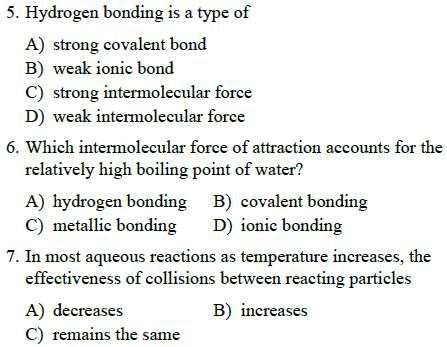 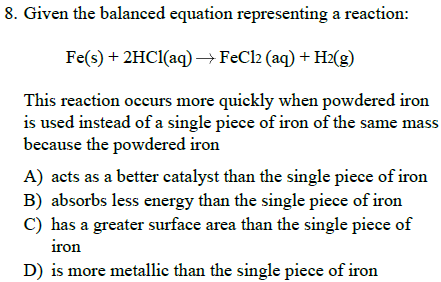 Station 3: What is a solution?Notes1. Salt water solution example broken down…What type of bonding is going on in NaCl? ____________________________What type of compound is NaCl? ____________________________What type of bonding is going on in H2O? ____________________________What type of compound is going on in H2O? ____________________________What type of molecule is H2O? ____________________________When NaCl is added to H2O, what happens to the Na+ and Cl- ions with respect to the H2O molecules? ______________________________________________________________________________________________________________________________________________________________________________________________________________________________________________________2. Dissolving occurs when the solvent is ____________________________.3. What is dissociation? __________________________________________________________________________________________________________________________________________________________________________4. Draw a particle diagram that shows table salt dissociating in water. Label all parts of the diagram.5. What are the five types of solutions? Give an example of each.Multiple Choice StrategiesRead the directions above the question completely and carefullyRead the entire question at least twiceRead all the choices  completely and carefullyFocus on the main concepts. What is the question asking you?Process of eliminationEliminate what you definitely know as incorrectFocus on what is most plausibleGo with your first instinctLook for and underline the key words in the answers that make similar answers different or oppositeIncrease and decreaseWatch out for questions with “only” in itRead  and look for key information in the text and visual stimulusNames, labels, processes, categoriesNumerical values, arrows, symbolsSymbolic representation------------------------------------------------------------------------------------------------------------------------------------------Check for understanding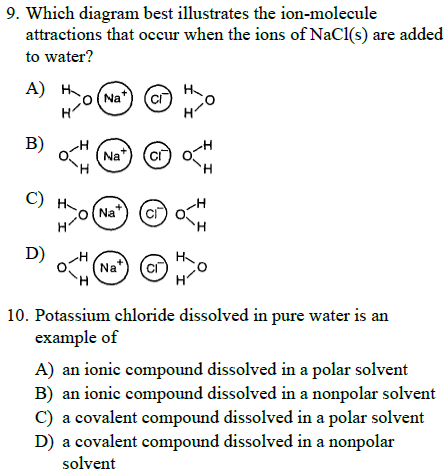 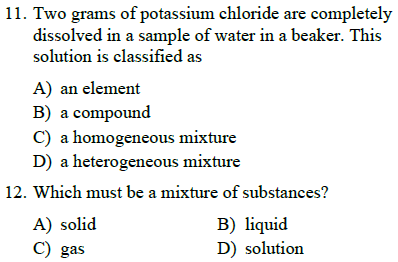 Station 4: Solubility FactorsNotes1. What is the definition of solubility? _____________________________________________________________________________________2. What is the difference between soluble and insoluble? __________________________________________________________________________________________________________________________________________________________________________3. When mixing two substances, a solution will form if “like dissolves like”. What does the phrase “like dissolves like” mean? __________________________________________________________________________________________________________________________________________________________________________4. The FIRST solubility factor depends on the nature of the reactants (solute and solvent). Looking at the following table as a grid, determine if mixing the two substances would be soluble or insoluble. 5. The SECOND solubility factor depends on the temperature.What is the relationship of temperature and solubility for solids and gases?Solids:_______________________________________________________________________________________________________________________________________________________ Gases:_______________________________________________________________________________________________________________________________________________________6. The THIRD solubility factors depends on pressure, but only relates to ___________________.What is the relationship between pressure and solubility for gases?	Gases:_______________________________________________________________________________________________________________________________________________________Multiple Choice StrategiesRead the directions above the question completely and carefullyRead the entire question at least twiceRead all the choices  completely and carefullyFocus on the main concepts. What is the question asking you?Process of eliminationEliminate what you definitely know as incorrectFocus on what is most plausibleGo with your first instinctLook for and underline the key words in the answers that make similar answers different or oppositeIncrease and decreaseWatch out for questions with “only” in itRead  and look for key information in the text and visual stimulusNames, labels, processes, categoriesNumerical values, arrows, symbolsSymbolic representation------------------------------------------------------------------------------------------------------------------------------------------Check for understanding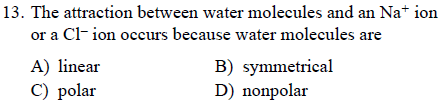 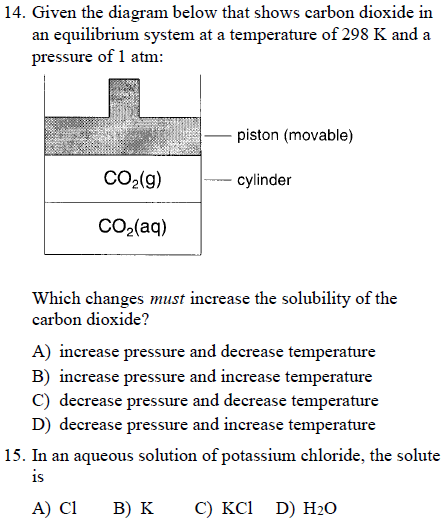 HBrO2CO2H2OPolar OR Nonpolar?Polar OR Nonpolar?Polar OR Nonpolar?Polar OR Nonpolar?Type of solutionExampleNonpolar solventPolar solventNonpolar solutePolar soluteIonic solute